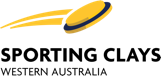 Sporting Clays Western Australia Inc (“SCWA”)LOAN / GRANT APPLICATION 
Have you included in your submission?Application FormCurrent bank statementRecent Financial ReportCopy of last AGM Financial reportCopy of quote(s)Applicant Signatories:_____________________		_______________________
Club President 				Club Vice President
This funding Application is in conjunction with the SCWA Funding Policy (Document #1). 
All Loan Applications are to be reviewed and voted on by the SCWA Board. EQUIPMENT FUNDING
 (Traps, Remotes, etc): To be read in conjunction with conditions of Funding Policy refer to “Funding for Equipment purchase of document and must meet the SCA standards if applicable.If your Loan / Grant Application is for purchase of equipment, please complete the below: Conditions: The equipment shall remain property of SCWA until the loan is repaid in full. The equipment shall be stored at the Club, in a safe and secure location.The Club shall insure all equipment purchased for the duration of the Loan term.The equipment purchased must remain on the approved club’s ground until the loan is repaid in full and the property is then owned by the Club.The equipment must meet the SCA standards (if applicable.)FIXED ASSET FUNDING 
(Concrete, Ground works, etc): If your Loan / Grant Application is for purchase of Fixed Assets, please complete the below: Conditions: The Club will guarantee the loan with equipment to the value of the loan.  Without a guarantee, the Application will be refused. Should the Club default on the loan, SCWA shall take ownership of the guaranteed equipment immediately. The guaranteed equipment shall always remain insured by the Club. COACHING OR TRAINING FUNDING 
(This is intended to be a grant not a loan as approved by Board.)Conditions: The Club will guarantee that the coaching/training program will be available to all SCA members.This grant can be applied for by SCWA Member Clubs.If this grant is to train and grow coaches and officials to develop our sport, then this application will be run in conjunction with SCWA. Scope of works will be required and expenses to be listed. The Board will review each application and to be approved by SCWA Board.CLUB NAMEAMOUNT REQUESTED FROM STATECONTRIBUTION FROM CLUB PURPOSE OF APPLICATION (What will the funding be used for?)PURCHASE AMOUNTTERM OF LOAN (Maximum 2 years)(if applicable) QUARTERLY OR ANNUAL REPAYMENTS? (if applicable)OTHER SOURCES OF FUNDING(Have you applied for funding elsewhere? Has your club actively been fundraising?)  MAKEMODELSUPPLIERQUOTED PRICE (Please attach the quote to your Loan Application)  CONDITION(Is the Equipment New or Used)PURPOSE OF FUNDING(Earthworks / Concrete / Plumbing etc) SCOPE OF WORK(Who, what, how, duration of works etc) QUOTED PRICE (Please attach the quote to your Loan Application)  GUARANTEE(What will the Club provide SCWA as a guarantee? 
i.e. Trap to the value of $4000).Serial # of Guarantee PURPOSE OF FUNDINGPROJECT DETAILS(Dates start and end date, amount required, location, name of coach/s. Contributions from another organisation, if applicable.Outline anticipated costs.(Please include all expenses)  GUARANTEEThat this coaching/training will be available to all SCA members. Please attach separate sheet for more details if required.